Bethel ElementarySecond Grade Supply List2 packs of crayons8 glue sticks1 pair of scissors1 pack of 24 pencils1 pack of pink erasers (no eraser caps please)1 plastic pencil box2 plastic pocket folders1 stack of 3x3 post-it notes3 marble composition booksMarble composition book- 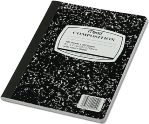 Pink erasers- 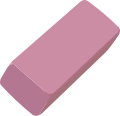 3x3 post-it notes-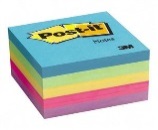 Plastic pencil box- 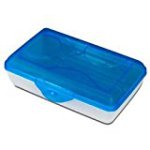 
Thank you for your support!